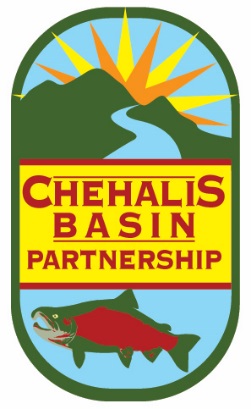 Chehalis Basin Partnership -- AgendaDATE:		Friday, June 23, 2017TIME:		9:30 am to 12:00 amLOCATION: 	Chehalis Tribe “Lucky Eagle” Casino – *New* Chehalis Meeting Rooms (through “game room”, next to Craft House restaurant)
 --  Rochester, Washington. 
Chair Harris Adjourns Meeting						12:00 amUseful Websites
DIRECTIONSFrom I-5 - Take Exit 88.  Go West on Route 12 toward Rochester.  Drive through Rochester and continue 8 miles west until you see the signs for the Chehalis Tribal Center/Lucky Eagle Casino (Anderson Road).   Turn left onto Anderson Road and go straight until you reach the stop sign at the intersection of 188th Ave. SW.  Turn left on 188th Ave SW to the Chehalis Lucky Eagle Casino.  To find the meeting room, turn left, past Security, head through the gaming room, and look for doors on your right with a Chehalis Basin Partnership sign. The room is before the “Craft House” restaurant.From Route 8 - Take Route 12 exit.  Drive through Oakville and continue east 5 miles until you see the signs for the Chehalis Tribal Center/Lucky Eagle Casino (Anderson Road).   Turn right onto Anderson Road and go straight until you reach the stop sign at the intersection of 188th Ave. SW.  Turn left on 188th Ave SW to the Chehalis Lucky Eagle Casino. To find the meeting room, turn left, past Security, head through the gaming room, and look for doors on your right with a Chehalis Basin Partnership sign. The room is before the “Craft House” restaurant.A.  IntroductionsEstimated start timeDiscussion Lead1.  Welcome & Introductions9:30 amTerry Harris, Chair2.  Review of April Meeting Minutes9:35 am Terry Harris, ChairB.  Presentations & DiscussionsEstimated Start Time Discussion LeadPartnership Purpose & Direction      Team discussion about the Chehalis Basin Partnership’s purpose, role, and next steps. This will be an opportunity to assess the group’s strengths, weaknesses, and opportunities. We will discuss what other groups are doing and what role we could play in light of the Chehalis Strategy and other changes in the basin.  Bring your creativity and ideas. 9:40 amTerry Harris, ChairBREAK11:00 am2017 SRFB Habitat Project Proposal Overview       Learn what kinds of projects are being proposed to restore and protect salmon habitat in the Chehalis River Watershed.11:10 amKirsten Harma, Watershed CoordinatorPreparing for “State of the Watershed” event in September     We have been invited by the Chehalis River Basin Land Trust to run a “Learnings from the Chehalis” session on the State of the Watershed. What information would you like to compile and share?11:40 amKirsten Harma, Watershed CoordinatorOther Business11:50 amChair Terry Harriswww.chehalisbasinpartnership.org  

Operating Procedures Manual: http://chehalisbasinpartnership.org/overview/ 
Chehalis Basin Partnership http://chehalisbasinpartnership.org/watershed-management-plan-documents/ CBP Watershed Management Plan www.chehalisleadentity.org Chehalis Basin Lead Entitywww.chehalisbasinstrategy.com Chehalis Strategyhttp://chehalisbasinstrategy.com/eis-library/ Draft Environmental Impact Statementhttp://www.co.grays-harbor.wa.us/info/pub_svcs/MRC/index.html Grays Harbor County Marine Resource Committeehttp://wcssp.org Coast Salmon Partnership’s websitehttp://wa.water.usgs.gov/projects/chehalis/Chehalis Basin site sponsored by USGShttps://www.ezview.wa.gov/site/alias__1492/34798/meetings.aspx#Oct2016: Chehalis River Basin Flood Authority meeting materials